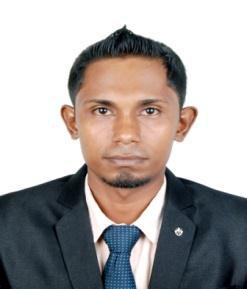 RANJAN HARDWORKING,DEDICATED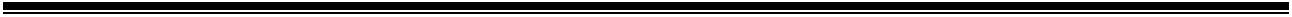 PROFESSIONAL OBJECTIVEI am having professional experience of 6 year, I am excellent in SALES & CUSTOMER RELATIONSHIP, I strongly believe in hard work and team work, i am excited to take new challenges and to work in a competitive environment, I am looking forward to implement my expertise to achieve your organization goal.EDUCATIONAL QUALIFICATIONBACHELOR OF ENGINEERINGGRADE A, FIRST CLASS CERTIFIED (2009-2013)DSEC (AFFILIATED BY ANNA UNIVERSITY)PROFESSIONAL EXPERIENCETeam Leader, Duration: (July 2015- Oct 2019),Responsibility:-Supervising the sales team and helping them to achieve the organization goal.Overcoming customer objections and closing business deals.Working on getting new clients to expand the business.Having good relationship with clients to retain them for long.Keep educating team with new sales strategy and keep giving motivational speech.Understanding the problem and finding the solution.Always leading from front and keep motivating the team.Always worked as team to achieve the monthly and yearly goal.Focus Management (Unit of QAS Pvt.Ltd formally known as Appco Marketing), Coimbatore, India. Business Associate, Duration: (June 2013- July 15),Direct sales representation, customer handling, and follow up.Generation of new business from market.Carrying out marketing research to improve the quality presentation and customer approach.Identifying and driving new efficiency and growth opportunities on campaigns.Marketing the company products at trade shows, exhibitions and fairs.Actively participating in brainstorming sessions and strategy meetings.PROFESSIONAL SKILLSLanguages known	: English, Hindi and Tamil.Management skills:Excellent in sales and brand promotion.Digital marketing and Social analysis.Training and development.Possess excellent leadership quality and good in team management.Team handling & Situation handling.Customer relationship management and Business communication.Self-motivator and Problem solving.SPECIAL ACHIEVEMENTSCertified by Imperial Management as “EXCELLENT IN TEAM HANDLING “at 2017.Certified by Imperial Management as “EXCELLENT IN SALES” at 2016.Certified by Focus management as “EXCELLENT IN SALES” at 2015.PRESENTATION & WORKSHOPSParticipated in national level soft skill program ”skill scaler’12” at psna college.Attended the workshop on” embedded system” hcl -cdc, Chennai.Attended national level seminar on “communication networks and security issues”.CO-CURRICULAR ACTIVITIESAwarded as a “Student President” of Department.“Brand Ambassador” of HCL CDC, Chennai.Department coordinator of placement team.Best outgoing student of college batch (2009-2013).Organized Various National Level Technical Symposium, Workshops.Organizer of Inter College and Intra College Academic Events.PERSONAL DETAILS	Date of Birth	Nationality: 22.08.1991.:  IndianDECLARATIONAll the particulars furnished above are true & correct to the best of my knowledge. yours trulyRANJAN 